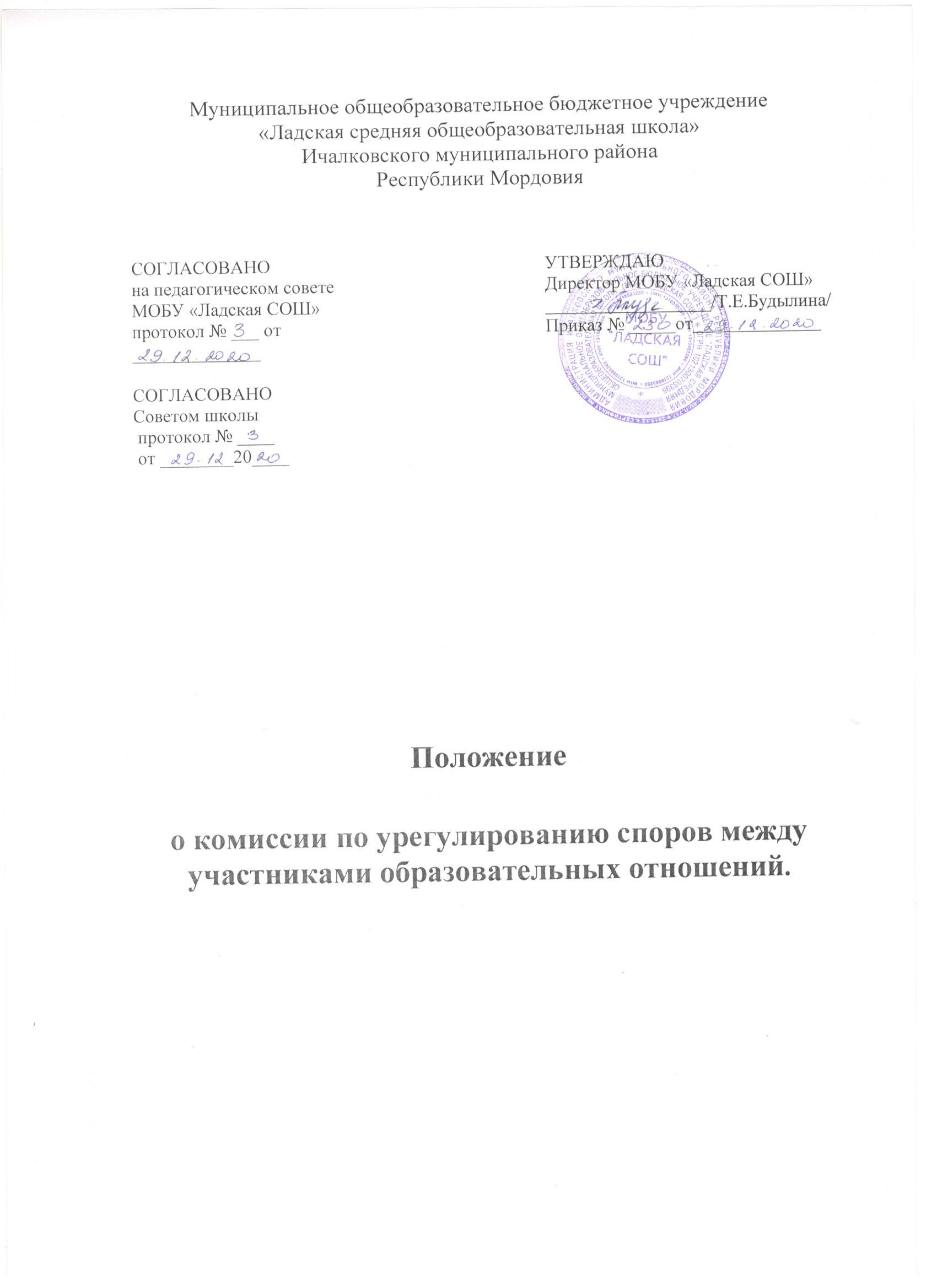 Муниципальное общеобразовательное бюджетное учреждение«Ладская средняя общеобразовательная школа» Ичалковского муниципального района
Республики Мордовия Положение
о комиссии по урегулированию споров между участниками образовательных отношений.1. Общие положения1.1. Положение о комиссии по урегулированию споров между участниками образовательных отношений МОБУ «Ладская СОШ» (далее - положение) разработано в соответствии с действующим законодательством РФ.1.2. Настоящее положение определяет порядок создания, организации работы, принятия решений комиссией по урегулированию споров между участниками образовательных отношений (далее - комиссия), а также порядок исполнения указанных решений.1.3. Целью деятельности комиссии является урегулирование разногласий между участниками образовательных отношений по вопросам реализации права на образование, в том числе в случаях возникновения конфликта интересов педагогического работника, применения локальных нормативных актов, обжалования решений о применении к обучающимся дисциплинарного взыскания.1.4. В своей деятельности комиссия руководствуется Конституцией РФ, Федеральным законом от 29 декабря 2012 г. N 273-ФЗ "Об образовании в Российской Федерации", Трудовым кодексом, Уставом МОБУ «Ладская СОШ» и другими нормативными актами.2. Порядок создания комиссии2.1. Комиссия создается из равного числа представителей совершеннолетних обучающихся или родителей (законных представителей) несовершеннолетних обучающихся (далее - родители) и работников организации.В комиссию входят по три представителя от родителей и организации.2.2. Представители от работников организации избираются на общем собрании трудового коллектива путем проведения открытого голосования.Избранными в состав комиссии считаются работники, получившие наибольшее количество голосов.2.3. Представители от родителей избираются на общем родительском собрании путем проведения открытого голосования.Избранными в состав комиссии считаются родители, получившие наибольшее количество голосов.2.4. В случае если по каким-либо причинам член комиссии не может осуществлять возложенные на него обязанности, общее собрание трудового коллектива или общее собрание родителей избирает другого представителя в течение 3 дней.2.5. На первом заседании комиссия путем проведения открытого голосования избирает из своего состава председателя комиссии, его заместителя и секретаря.2.6. Председатель комиссии:- открывает заседание;- объявляет заседание правомочным или выносит решение о его переносе из-за отсутствия кворума;- выносит на голосование вопросы, рассматриваемые комиссией;- подводит итоги голосования и оглашает принятые решения;- объявляет о завершении заседания комиссии.2.7. Срок полномочий комиссии составляет 1 год.3. Организация работы комиссии, порядок принятия решений3.1. Комиссия собирается в случае подачи кем-либо из участников образовательных отношений заявления о разрешении конфликта.3.2. После поступления заявления комиссия в полном составе и при участии заявителя и ответчика рассматривает конфликт и по результатам рассмотрения выносит мотивированное решение.Заявление должно быть рассмотрено комиссией не более чем в 5- дневный срок со дня его поступления. С учетом сложности разрешаемого конфликта срок рассмотрения может быть увеличен до 10 дней.3.3. Решение комиссии принимается большинством голосов и фиксируется в протоколе заседания комиссии, подписываемом председателем и секретарем.Протоколы хранятся в МОБУ «Ладская СОШ» в течение 10 лет.3.4. При голосовании каждый член комиссии имеет один голос.Член Комиссии может проголосовать "за", "против" или "воздержаться".3.5. Голосование осуществляется открыто. Принятие решения членами комиссии путем проведения заочного голосования, а также делегирование ими своих полномочий иным лицам не допускается.3.6. Комиссия независима в своей деятельности, при принятии решения руководствуется только действующими нормативными актами, а также нормами морали и нравственности.3.7. Комиссия до принятия решения имеет право провести профилактические мероприятия, направленные на урегулирование конфликта путем примирения сторон.3.8. Решение является обязательным для всех участников образовательных отношений в организации и подлежит исполнению в сроки, предусмотренные указанным решением.3.9. Решение комиссии может быть обжаловано в установленном законодательством Российской Федерации порядке.3.10. По требованию одной из сторон конфликта решение комиссии может быть выдано ему в письменном виде.3.11. Члены комиссии не имеют права разглашать сведения, ставшие им известными в процессе осуществления своих полномочий по разрешению конфликтов.3.12. Члены комиссии имеют право запрашивать дополнительную информацию, материалы для проведения изучения вопроса.3.13. Члены комиссии обязаны:- присутствовать на всех заседаниях комиссии;- принимать активное участие в деятельности комиссии;- принимать участие в голосовании при принятии решения по существу поданного заявления.4. Заключительные положения4.1. Настоящее положение вводится в действие с момента утверждения советом УчрежденияСОГЛАСОВАНОна педагогическом совете  МОБУ «Ладская СОШ»протокол № ___ от ______________СОГЛАСОВАНОСоветом школы протокол № ____ от ________20____УТВЕРЖДАЮДиректор МОБУ «Ладская СОШ»__________________/Т.Е.Будылина/Приказ № _____от______________